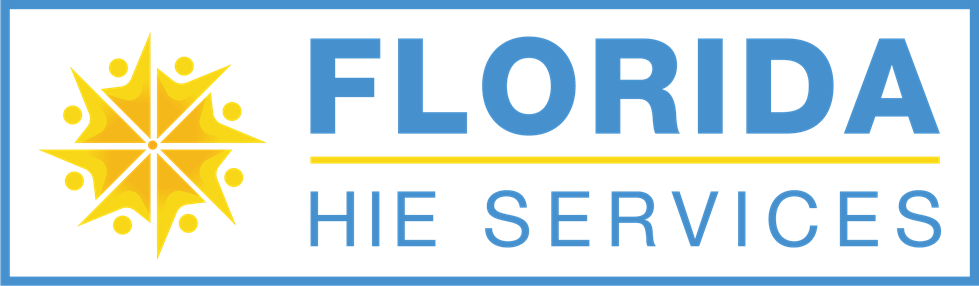 Encounter Notification ServiceData Source Onboarding Questionnaire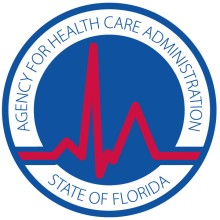 IntroductionThe Encounter Notification Service (ENS) unites hospitals, primary care providers, payers, and others responsible for coordinating patient care by providing real-time notifications of patient health care encounters. These notifications inform subscribers of admissions and discharges from participating data source facilities and include information like diagnosis code and the patient’s current contact information. ENS is a helpful tool for coordinating care, reducing costs, and improving patient outcomes.Participating data source facilities send Admit-Discharge-Transfer (ADT) messages about their patients to ENS in real-time. For data source hospitals, these ADTs include both inpatient and emergency department encounters. To receive notice of these encounters, a subscriber provides a panel of patients on whom they want to receive notifications. ENS compares the patient demographic information included in the subscriber’s panel to the patient demographic information included in each ADT message and when a match occurs ENS sends the details of that encounter to the subscriber.Per the terms of the ENS Agreement, each subscriber must have patient authorization to access the protected health information of every individual included on the subscriber’s panel.ENS Data Source Onboarding QuestionnaireThis Questionnaire is used to assess an organization’s overall readiness to onboard as a data source for ENS. Your responses will determine your scheduling for on-boarding. Your ability to filter data as required and the availability of a test patient are significant determinates of readiness. In general, organizations deemed ready by the Florida HIE will be scheduled in the order received.  Answers to this questionnaire are subject to Florida public records law. If your organization will be disclosing trade secret information, you will need to designate which sections are considered trade secrets by marking each page “Trade Secret as defined in Section 812.081, Florida Statutes” upon which such information appears. Information specifically identified as a trade secret under Section 812.081, Florida Statutes, will be kept confidential to the extent provided by law. Designating material simply as “proprietary” will not necessarily protect it from disclosure under Chapter 119, Florida Statutes.Onboarding QuestionsOrganization DescriptionOrganization’s FacilitiesList all facilities that will provide ADTs to ENS (please attach if additional space needed):Contact InformationProgram Management Point of ContactTechnical Point of ContactVendor Technical Point of Contact (if applicable)Thank you for completing the ENS Data Source Onboarding Questionnaire.  Please e-mail your responses to FLHIE_info@ainq.com.  A Florida HIE Team representative may contact you for follow-up information, as needed.General Next Steps to Onboarding as a Florida HIE Encounter Notification Service Data Source –   4-week timeframe to go-live. Complete VPN FormAudacious Inquiry (vendor of the Florida HIE) will schedule a call to establish VPN Tunnel with interface team. Open Test and Production IP Address and determine necessary Ports.Send sample ADT messages for Audacious Inquiry’s interface team to review.Make necessary adjustments to inbound ADT data feed.Move data feed into the production environment and ensure connection feed lost alerts rules are set to minimum of 10 minutes.ItemInformation Systems QuestionResponse and DiscussionWhat type (Home Health, SNF, Hospice) of organizations will becoming data sources and how many facilitiesDoes the organization have a single point that receives ADTs from all affiliated systems enabling one connection for ENS (Single VPN Tunnel required)?Does the organization have multiple IP Addresses for each facility?Can the organization send ADTs to a secure tunnel?What version of HL7 messages is used?Is the organization subject to 42 CFR Part 2 (substance abuse treatment unit)?  If so, please confirm that the hospital will filter (remove) these ADTs.  Will the organization filter out self-pay before sending ADTs to the Florida HIE? Do you have test ADT data that can be used to verify the inbound data feed?Does your organization require to be copied on ENS notifications sent to specific ENS Subscribers?Type of ConnectionType of ConnectionADTNotesTransport Security   VPN (Florida HIE’s preferred option)   SFTP**         PUSH (To FLHIE SFTP)             PULL (From Vendor SFTP)    (e.g. Type of VPN system)Message Format   HL7v2.x(e.g. version of HL7 sending)ORGANIZATIONParent Organization↓Individual Facilities1a. Organization Legal Name: DBA if different than above: For Practices:1c. Number of Practices:   For SNF/REHAB/HOSPICE:1g. Number of Physical Locations connecting: 1h. Total Number of (licensed) Beds: 1g. Data Source agreement signed?    Yes     No     Notes: Event Types Please provide a list of all Event Types your organization plans to send and the definition of the event type (e.g. A03 = Patient Discharge)Facility NameFacility NameAddressAddressMedicaid ID (if applicable) Medicaid ID (if applicable) MSH.4.1 Segment        Source CodeMSH.4.1 Segment        Source CodeFacility NameFacility NameAddressAddressMedicaid ID (if applicable) Medicaid ID (if applicable) MSH.4.1 Segment        Source CodeMSH.4.1 Segment        Source CodeFacility NameFacility NameAddressAddressMedicaid ID (if applicable) Medicaid ID (if applicable) MSH.4.1 Segment        Source CodeMSH.4.1 Segment        Source CodeFacility NameFacility NameAddressAddressMedicaid ID (if applicable) Medicaid ID (if applicable) MSH.4.1 Segment        Source CodeMSH.4.1 Segment        Source CodeOrganization NameMailing addressNameTitlePhoneEmailMailing addressNameTitlePhoneEmailMailing addressNameTitlePhoneEmail